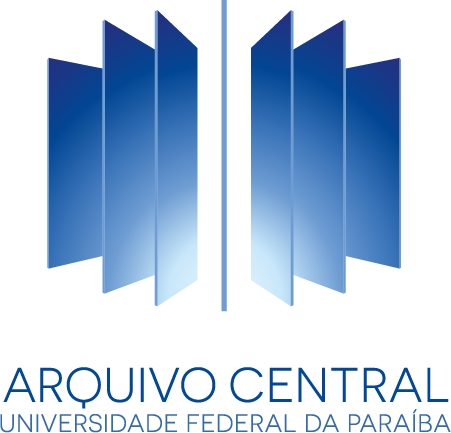 TRANSFERÊNCIA DE DOCUMENTOS PARA GUARDA INTERMEDIÁRIAAbrir Chamado na Central de Atendimento https://atendimento-arquivo.ufpb.br/ Anexar este documento preenchido e as imagens do acervo em formato PDF. Observação: É possível inserir até 3 arquivos no chamado. Se necessário sugerimos criar um documento com várias imagensDADOS DO SOLICITANTEUnidade Administrativa/Acadêmica:Ramal:ESPECIFICAÇÃO DA DEMANDAJustificativa:Justificativa:Justificativa:Justificativa:Justificativa:Acondicionamento:           (     ) Caixas arquivo     (     ) Caixa papelão comercial                                           (     ) Pastas AZ            (     ) pastas suspensasQuantidades de volumes:Tipo e assuntos dos documentos:Tipo e assuntos dos documentos:Tipo e assuntos dos documentos:Datas limite: